人才需求和任职要求表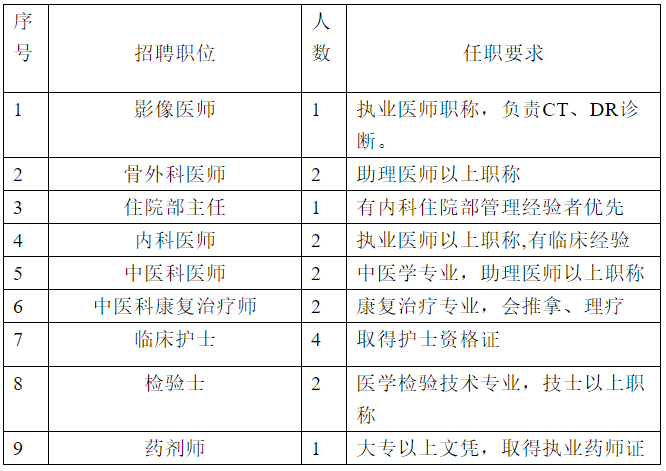 